医療的ケア等におけるヒヤリハットシート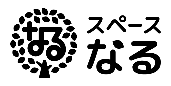 ヒヤリハット・アクシデント報告書保育士・看護師等　報告書記入日　令和　　　年　　　月　　　日医師・看護師・訪問看護師等　報告書記入日　令和　　　年　　　　月　　　日報告者状況保育園名報告者状況氏名保育士等氏名　　　　　　　　　看護師等氏名報告者状況保育園園長名被報告者状況訪問看護師看護師氏名被報告者状況看護師等看護師等氏名発生日時令和　　年　　月　　日（　　曜日）　　　　午前・午後　　　時　　分頃　令和　　年　　月　　日（　　曜日）　　　　午前・午後　　　時　　分頃　令和　　年　　月　　日（　　曜日）　　　　午前・午後　　　時　　分頃　発生場所と状況発生場所と状況児童氏名：　　　　　　　　　　　　　　　　　（男・女）氏名：　　　　　　　　　　　　　　　　　（男・女）年齢：児童当日の状況当日の状況当日の状況出来事の情報（１連の行為につき１枚）出来事の情報（１連の行為につき１枚）出来事の情報（１連の行為につき１枚）出来事の情報（１連の行為につき１枚）行為の種類【喀痰吸引】①人工呼吸器の装着の有無　 □なし 　□ あり②部位　  （ □ 口腔　　　　　　　　□ 鼻腔　　　　　　□ 気管カニューレ内　）【経管栄養】（　□ 胃ろう　　　　　　　□ 腸ろう 　　　　 □ 経鼻経管　）【喀痰吸引】①人工呼吸器の装着の有無　 □なし 　□ あり②部位　  （ □ 口腔　　　　　　　　□ 鼻腔　　　　　　□ 気管カニューレ内　）【経管栄養】（　□ 胃ろう　　　　　　　□ 腸ろう 　　　　 □ 経鼻経管　）【喀痰吸引】①人工呼吸器の装着の有無　 □なし 　□ あり②部位　  （ □ 口腔　　　　　　　　□ 鼻腔　　　　　　□ 気管カニューレ内　）【経管栄養】（　□ 胃ろう　　　　　　　□ 腸ろう 　　　　 □ 経鼻経管　）第１発見者□記入者自身　□記入者以外の職員　□訪問看護師　□訪問看護師以外の看護師等□その他□記入者自身　□記入者以外の職員　□訪問看護師　□訪問看護師以外の看護師等□その他□記入者自身　□記入者以外の職員　□訪問看護師　□訪問看護師以外の看護師等□その他出来事の発生状況※誰が、何を行っている際、何を、どのようにしたため、対象者はどうなったか。※誰が、何を行っている際、何を、どのようにしたため、対象者はどうなったか。※誰が、何を行っている際、何を、どのようにしたため、対象者はどうなったか。出来事の発生状況主治医への報告□なし　□あり	□なし　□あり	□なし　□あり	訪問看護師への報告□なし　□あり	□なし　□あり	□なし　□あり	出来事への対応※出来事が起きてから、誰が、どのように対応したか記入する※出来事が起きてから、誰が、どのように対応したか記入する※出来事が起きてから、誰が、どのように対応したか記入する出来事への対応救急救命処置の実施□なし　□あり（具体的な処置：　　　　　　　　　　　　　　　　　　　　　　　　　　　）　　　　　　　　　□なし　□あり（具体的な処置：　　　　　　　　　　　　　　　　　　　　　　　　　　　）　　　　　　　　　□なし　□あり（具体的な処置：　　　　　　　　　　　　　　　　　　　　　　　　　　　）　　　　　　　　　出来事が発生した背景・要因と今後の取り組み※なぜ、どのような背景や要因により、出来事が起きたか。当てはまる要因をチェックしながら下記で振り返りながら今後の取り組みまで記入する※なぜ、どのような背景や要因により、出来事が起きたか。当てはまる要因をチェックしながら下記で振り返りながら今後の取り組みまで記入する※なぜ、どのような背景や要因により、出来事が起きたか。当てはまる要因をチェックしながら下記で振り返りながら今後の取り組みまで記入する出来事が発生した背景・要因と今後の取り組み（当てはまる要因を全て）【人的要因】□判断誤り　　□知識誤り　□確認不十分　□観察不十分　　□知識不足　□未熟な技術□技術間違い　□寝不足　　□体調不良　　□慌てていた　　□緊張していた　□思いこみ　　□忘れた　　□その他（　　　　　　　　　　　　　　　　　　　　　　）【環境要因】□不十分な照明　□業務の中断　□緊急時　□その他（　　　　　　　　　　　　　　　）【管理・システム的要因】□連携（コミュニケーション）の不備　□医療材料・医療機器の不具合　□多忙□その他（　　　　　　　　　　　　　　　　　　　　　　　　　　　　　　　　　　【人的要因】□判断誤り　　□知識誤り　□確認不十分　□観察不十分　　□知識不足　□未熟な技術□技術間違い　□寝不足　　□体調不良　　□慌てていた　　□緊張していた　□思いこみ　　□忘れた　　□その他（　　　　　　　　　　　　　　　　　　　　　　）【環境要因】□不十分な照明　□業務の中断　□緊急時　□その他（　　　　　　　　　　　　　　　）【管理・システム的要因】□連携（コミュニケーション）の不備　□医療材料・医療機器の不具合　□多忙□その他（　　　　　　　　　　　　　　　　　　　　　　　　　　　　　　　　　　【人的要因】□判断誤り　　□知識誤り　□確認不十分　□観察不十分　　□知識不足　□未熟な技術□技術間違い　□寝不足　　□体調不良　　□慌てていた　　□緊張していた　□思いこみ　　□忘れた　　□その他（　　　　　　　　　　　　　　　　　　　　　　）【環境要因】□不十分な照明　□業務の中断　□緊急時　□その他（　　　　　　　　　　　　　　　）【管理・システム的要因】□連携（コミュニケーション）の不備　□医療材料・医療機器の不具合　□多忙□その他（　　　　　　　　　　　　　　　　　　　　　　　　　　　　　　　　　　出来事の影響度分類（レベル０～５のうち一つ）□　０エラーや医薬品・医療用具の不具合が見られたが、対象者には実施されなかったエラーや医薬品・医療用具の不具合が見られたが、対象者には実施されなかった出来事の影響度分類（レベル０～５のうち一つ）□　１対象者への実害はなかった（何らかの影響を与えた可能性は否定できない）対象者への実害はなかった（何らかの影響を与えた可能性は否定できない）出来事の影響度分類（レベル０～５のうち一つ）□　２処置や治療は行わなかった（対象者観察の強化、バイタルサインの軽度変化、安全確認のための検査などの必要性は生じた）処置や治療は行わなかった（対象者観察の強化、バイタルサインの軽度変化、安全確認のための検査などの必要性は生じた）出来事の影響度分類（レベル０～５のうち一つ）□　３ａ簡単な処置や治療を要した（消毒、湿布、皮膚の縫合、鎮痛剤の投与など）簡単な処置や治療を要した（消毒、湿布、皮膚の縫合、鎮痛剤の投与など）出来事の影響度分類（レベル０～５のうち一つ）□　３ｂ濃厚な処置や治療を要した（バイタルサインの高度変化、人工呼吸器の装着、手術、入院日数の延長、外来患者の入院、骨折など）濃厚な処置や治療を要した（バイタルサインの高度変化、人工呼吸器の装着、手術、入院日数の延長、外来患者の入院、骨折など）出来事の影響度分類（レベル０～５のうち一つ）□　４ａ永続的な障害や後遺症が残ったが、有意な機能障害は伴わない永続的な障害や後遺症が残ったが、有意な機能障害は伴わない出来事の影響度分類（レベル０～５のうち一つ）□　４ｂ永続的な障害や後遺症が残り、有意な機能障害の問題を伴う永続的な障害や後遺症が残り、有意な機能障害の問題を伴う出来事の影響度分類（レベル０～５のうち一つ）□　５レベル４ｂをこえる影響を与えたレベル４ｂをこえる影響を与えた医師・訪問看護師等の助言等医師又は看護師が出来事への対応として実施した医療処置等について医師・訪問看護師等の助言等助言・指導内容等について医師・訪問看護師等の助言等その他（今回実施した行為の対応として評価できる点など）